Ce matériel a été produit grâce à un accord de coopération (n° 1 NU2HGH000047-01-00) entre les US Centers for Disease Control and Prevention (US CDC) et RTI International, 2022. Il est offert gratuitement pour être utilisé dans le cadre d'analyses et de recherches communautaires. Veuillez créditer les US CDC et RTI International. Pour plus d'informations, contactez GEarle-Richardson@cdc.gov.Le contenu et le format de ce questionnaire relèvent de la responsabilité des auteurs et ne représentent pas nécessairement la position officielle des CDC.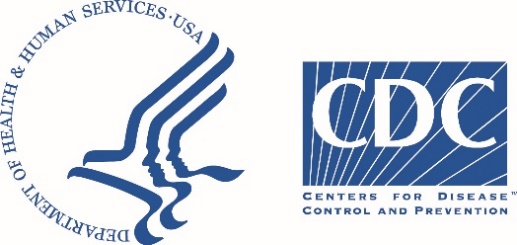 Basango PONA MITUNA Basango PONA MITUNA (Koma Motuni Code ya moyanoli)Motuni : __________________Code ya moyanoli : __________(Koma Komini, Etando ya bokolongono, mokolo ya lisolo)Engumba( mboka to kartye) :__________________________________________ Esika ya bokolongono : ________________             Etando ya bokolongono :___________________Lelo/date (mokolo/sanza/mbula) : ___ / ___ / ____ ____ ____    Ngonga: ____ ____ : ____ ____(MAKOMI YA EBANDELI : TANGA MAKOMI EYE YAMBO YA KOBANDA ANKETE 2)Mbote, kombo na nga __________ pe nasalaka na  [kombo ya musala].Bokono ya Ebola ezalaki na mboka na bino.  Mbulamatadi [to bakambi misusu ya misala ya etumba ya bokono] bazuaki musala ya koyeba pe kosalisa ba examen na bato oyo bazali na bilembo ya bokono ya Ebola po ete bazua lisalisi na hopitalo, elongobani pe bazua mangwele, pe kolandela batu oyo bazalaki   na batu ya bokono ya ebol ; Tangu bokono ya Ebola ezalaki, bakonzi ya minganga ba sungaki bato na bokundi malamu (EDS) pe ba kengelaki bakoki ko zala na bokono ya Ebola po ya koboya maladi epalangana.  Lelo, nalingi natuna yo mua mituna na oyo etali misala ya bobundisi Ebola na lisanga na bino. Basango toko zua bako salela yango na [kombo ya musala].  Nazali kaka na mituna mukie ekosala 30 minutes.   Liboso ya kobanda, nalingi kozongela makambo eye : Ankete oyo ezali ya ofele (volontaire). Bakangi yo na makasi te po yako yanola na mituna oyo, pe okoki ko pona kokata mituna ngonga nyoso.Biyano ya malamu na ya mabe ezali te. Tolingi kaka koyeba makanisi na yo.Biyano oko pesa biso ekotikala na nkuku. Nako tuna yo kombo na yo te po ya ankete oyo.Boyokani oyo toko koma ekozala na mokuse ba ankete nyoso tozosala, moto moko te akoyeba nani ayanolaki nini.Soki ozali na mituna misusu okoki kotuna na suka ya ankete, okoki kobenga [kombo] na [numero ya telefone].Ondimi kosala ankete?[Sala keba na kondima ya monoko /elembo ya mosapi ya monene po  ya kosala ankete Soki te, pesa ye botondi po yangonga na ye pe sukisa ankete]Liboso yako banda, ozali na mituna yako tuna nga ? Texte de la questionOptions de réponseOyebi ete bokono ya Ebola ezali na mboka na bino ?IyoTeNayebi teNaboyi (Ko tanga te)Okutani na mutu ya mosala ya kobundisa Ebola na mboka na bino ?IyoTeNayebi teNaboyi (Ko tanga te)Soki moto ya libota nayo azali na bilembo ya Ebola okosala ndenge nini ?Kotanga biyano te, tya elembo bisika nyoso moyanoli ako lobaOkobenga ekipi ya bobundisi EbolaOkobenga bakonzi misusu ya lisanga [Loba bakonzi nini babongi po ya likambo oyo (ba ekipi ya musala yako bundisa Ebola bako komisa bango bisika ekeseni?)]Okosalisa ye na ndako lokola momesano Okosalisa ye na ndako kasi okotiya ye mosika penza na bato mosusu  Okomema ye na hopitalo ya pembeni po basalisa ye  Okomema ye na hopitalo basalisaka bokono ya Ebola po azua ba kisi Okomema ye na monganga ya bokokoOkokende na farmasi po ya kosomba ba kisi Okosala eloko te Misusu  ________________________Nayebi te Naboyi (Ko tanga te)Soki moto ya lisanga na bino azali lokola mutu abeli bokono ya Ebola okosala nini ?    Kotanga biyano te, tya elembo esika nyoso moyanoli akolobaOkobenga bakonzi misusu ya lisanga [Loba bakonzi nini babongi po ya likambo oyo (ba ekipi ya musala yako bundisa Ebola bako komisa bango bisika ekeseni ?)]Okoyebisa mokonzi moko ya lisanga ya mboka na bino likambo oyo Okolendisa bato ya lisanga po yakosunga nakoluka ba contacts Okolendisa ba contacts ya pembeni koluka ba contacts misusuOkolendisa ye akende kozua lisalisi na centre to hopitalo Okolendisa ye akende kozua lisalisii na centre privé Okolendisa ye akende kozua lisungi na monganga ya bokokoOkosala eloko teMisusu ____________________________Nayebi te  Naboyi (Ko tanga te)KOLANDELAKOLANDELAOyebi ete bato ya misala ya bobundisi Ebola bazoluka batu bakoki kozala na Ebola na mboka na bino ? IyoTe  tanga maloba ya biyano nyosoNayebi te  tanga maloba ya biyano nyoso
TANGELA MOYANOLI MALOBA OYO:  Misala ya kobundisa bokono ya Ebola ezali lokola, komema bato bakoki kozala na bokono ya Ebola (likebisi), Koluka, kolandela bato, koluka bato oyo bazo monana te, koluka bato ya makasi, pe koboya bopalangani ya bokono na kosunga bato bakabola bokono te. Kombo ya misala wana ezali « kolandela bato ya bokono ya Ebola ». Tangu na lisanga moto alobi ete akoki kozala na bokono ya Ebola, kombo na yango « likebisi ». Leka na motuna 9.Naboyi (Ko tanga te)Osi omona to osolola na mutu ya misala ya bobundisi ebola  oyo alandelaka baye bazalaki na batu ya bokono ya Ebola na mboka na bino?IyoTe  leka na motuna 9Nayebi te leka na motuna 9Naboyi (Ko tanga te)Soki Iyo, ozo mona mosala oyo ndenge nini ?Mosala malamu KolekaMosala malamu Mosala mabe  Esaleli ya babe to ya mabe koleka leka na motuna 8bMosala mabe koleka  Esaleli ya babe to ya mabe koleka leka na motuna Q.8bNaboyi (Ko tanga te)Olobi ezali mosala malamu. Yebisa nga pona nini ?(Koma oyo oyoki) : ______________________________________________________________________________________________________________________________________________________leka na motuna 98b. Olobi ezali mosala mabe, pona nini olobi bongo ?(Koma oyo oyoki) : ___________________________________________________________________________Na makanisi ya bato ya lisanga na bino           bazoloba nini pona   bolandi batu bakoki    kozala na Ebola?Bazoloba ete ezali eloko malamu Bazoloba ete bazosala yango pona mbongo Bazoloba ete bazokabola bokono ya Ebola na bato Bazoloba ete ba ekipi ya bobundisi bokono bazomona bato nyoso na Ebola Nayebi te Bazoloba eloko te Misusu (______________________)Naboyi (Ko tanga te)Lopitalo ya EbolaLopitalo ya EbolaTangela moyanoli maloba oyo  : Tangu baponi moto moko lokola moto oyo akoki kozala na bokono ya Ebola ekipi ya bobundisi bokono ya Ebola ekomema moto wana po yako salisa ye ekizame na lopitalo esengeli oyo to « CTE ».Tangela moyanoli maloba oyo  : Tangu baponi moto moko lokola moto oyo akoki kozala na bokono ya Ebola ekipi ya bobundisi bokono ya Ebola ekomema moto wana po yako salisa ye ekizame na lopitalo esengeli oyo to « CTE ».Oyebi lopitalo ya kosalisa Ebola (CTE) na mboka na bino ?IyoTe  leka na motuna 17Nayebi te leka na motuna 17Naboyi (Ko tanga te)Soki Iyo, okenda na CTE ?IyoTe  leka na motuna 15Nayebi te  leka na motuna 15Naboyi (Ko tanga te)Pona nini okenda na CTE ?Tya elembo na biyano nyoso ya motuya, Kotanga maloba oyo teNakendaki kotala bandeko, to nazalaki mokolo batikaki ekuke ya lopitalo ya Ebola polele Nakendaki kotala ndeko ya libota to moninga moko Nazaliki wana lokola mosungi Nazalaki kobela bokono ya Ebola Eloko mosusu (koma) Naboyi (Ko tanga te)Lokola okenda na CTE, omoni likambo ena ndenge nini ?Likambo ya malamu Likambo ya mabe Naboyi (Ko tanga te)Omoni likambo [wana malamu to mabe]. Okoki kolobela nga mua mingi na tina ya likambo oyo ? Pona nini olobi bongo ?(Koma oyo oyoki) : _____________________________________________________________________________________________________Na makanisi ya bato misusu ya lisanga na bino bazoloba nini na oyo etali CTE ?Kotanga biyano te, tya elembo bisika moyanoli aponiBazoloba ete ezali likambo malamu Bazoloba ete moto moko te abimaka na bomoyi Bazoloba ete bato ya misala basalaka bato mabeBazoloba ete bato ya misala ba pesaka bango bileyi Bazoloba soki ozosala na boyokani ozui madeso (kaniaka)Bazoloba ete bato ya misala bazosala mombongo Bazoloba ete batu ya misala bazokabola na bato EbolaBazoloba eloko teMisusu (______________________) Nayebi te Naboyi (Ko tanga te)Soki yo, to ndeko ya libota bomoni bilembo ya bokono ya Ebola bokokende wapi po ya lisalisi? Boko salisalisa bilembo na ndako na bino Bokokende na lopitalo ya lisalisi ya Ebola (CTE)  leka na motuna 18Bokokende na centre de santé to hopitaloBokokende na centre privéBokosambela to bokokende na esika ya losambo Bokokende na monganga ya bokoko Misusu (koma)__________________________Nayebi teNaboyi (Ko tanga te) Pona nini olingi esika oyo pona lisalisi koleka CTE ?Kotanga biyano te, tya elembi esika moyanoli alobiCTE ezali mosikaNayebi te bisika CTE ezali Bato ya misala na CTE bayebi kosalisa te Bato ya misala na CTE bazali bapaya Bato ya misala banyokolaka bato Bato nyoso bakendaka na CTE bakufaka Bato bazali kozua Ebola kuna po ya bosoto na CTEBato bakendaka kuna bandima ba pesa bango Ebola na nkoBa maladi bayambaka te bandeko to bataliToyebi te oyo elekaka nakati ya CTELisanga na nga ekolinga te Libota na nga ekolinga te Misusu (koma)Nayebi te Naboyi (Ko tanga te)Kolandela bato Kolandela bato 18. Osi oyoka bato bazali kolandela baye bazalaki na bato aya bokono ya ebola ?    [Salela kombo eyebani makasi]IyoTe  tanga maloba ya biyano nyoso  Nayebi te tanga maloba ya biyano nyoso  
Tangela moyanoli maloba oyo  : Kolandela bato ezali kopona ngonga ya musala ya kobundisa bokono ya Ebola pe ko kongola ba kombo ya bato nyoso bazalaki pene pene na moto abelaki bokono ya Ebola. Lisusu, bakendaka kotala to kosolola na bato mikolo nyoso na boumeli ya mikolo 21 pona nako ndimisa bango été bakueya maladi te.  Leka na motuna 25.Naboyi (Ko tanga te)19. Kolandela batu oyo bazalaki elongo na moto ya ebola, ezali kosalema na lisanga na bino ?IyoTeNayebi teNaboyi (Ko tanga te)19b. Ekipi ya bobundisi bokono, eponaki yo lokola moko ya batu ba zalaki na  moto ya Ebola?IyoTe  leka na motuna 24Nayebi te  leka na motuna 24Naboyi (Ko tanga te)Tangu oponamaki lokola moko ya baye bazalaki na bato na bokono ya Ebala, ondimaki ete akenda mikolo nyoso kino mikolo 21 po ya kokamata température pe kotuna soki bilembo ya Ebola ebimi?IyoTe  leka na motuna 23Nayebi te leka na motuna 24Naboyi (Ko tanga te)Expérience musala wana eleki ndenge nini ? Musala malamu Musala mabe  leka na motuna 22bNaboyi (Ko tanga te)Soki omoni musala wana malamu. Okoki kolobela nga lisusu makambo mingi wana ya malamu?(Koma oyo oyoki) : _____________________________________________________________________________________________________leka na motuna 2422b. Soki omoni musala wana mabe.  Okoki kolobela nga lisusu makambo mingi wana ya babe ? (Koma oyo oyoki) :  _____________________________________________________________________________________________________Soki ondimaki te, pona nini ondimaki te ? Kotanga biyano te, tya elembo na biyano nyoso moyanoli alobiNazo manyola te mokano ya kolandela batu bazalaki na moto ya ebola Mikolo 21, ezali molayi makasi Nalingi te bato ya lisanga na nga bayeba ete na zali moko ya baye ba zalaki na moto ya ebalaNayebi te bato oyo bazali kolandela baye bazalaki na batu ya bokono ya ebala Na ndimelaka te (confiance) bato oyo balandelaka baye bazalaki na batu ya bokono ebolaBato oyo balandelaka baye bazalaki na batu ya bokono ya ebola, bazokabola batu ebola Bato oyo balandelaka baye bazalaki na batu ya bokono ya ebola, bazosala mombongoBato oyo balandelaka baye bazalaki na batu ya bokono ya ebola, basalisaka bato malamu teMisusu (koma)Nayebi teNaboyi (Ko tanga te)Bato mosusu ya lisanga na bino bazoloba nini na oyo etali kolandela baye bazalaki na batu ya bokono ya ebola? Kotanga biyano te, tya elembo bisika nyoso moyanoli akolobaBazoloba ete ezali likambo malamu Bazoloba ete bato oyo bazali kolandela batu ya bokono ya ebola bazali batu ya kaniaka Bazoloba ete bayebi te mosala ya bato oyo balandelaka baye bazalaki na batu ya bokono ya ebola bazosala Bazoloba ete batu balandelaka baye bazalaki na batu ya bokono ya ebola, bayaka te, to bayaka na sima tango Bazoloba ete batu balandelaka baye bazalaki na batu ya bokono ya ebola, bazali kokabola bokonoBazoloba ete bato oyo basengeli kolandela bato bazali kosalisa bato malamu teBazoloba eloko te Misusu (koma)Nayebi teNaboyi (Ko tanga te)Soki na mikolo ya sima ba poni yo lokola moko ya baye bazalaki na batu ya bokono ya ebola, okondima ete moto aya na ndako mikolo nyoso kolandela yo mikolo 21 pona koyeba soki okueyi maladi te?Iyo  leka na motuna 27TeOndimisami te  leka na motuna 27Naboyi (Ko tanga te) Pona nini okanisi bongo ?Kotanga biyano te, tya elembo bisika nyoso moyanoli akolobaNazo manyola te mokano ya kolandela baye oyo bazalaki na batu ya bokono ya ebola Mikolo 21, ezali molayi makasi Nalingi te bato ya lisanga bayeba ete na ponami lokola moko ya baye bazalaki na batu ya bokono ya ebala Nayebi te bato balandelaka baye bazalaki na batu ya bokono na lisanga na ngaBato oyo balandelaka baye bazalaki na batu ya bokono bazokabola bokono Bato oyo balandelaka baye bazalaki na batu ya bokono bazosala mombongoMosusu (koma)Nayebi te Naboyi (Ko tanga te)Soki bilembo ya Ebola ekomeli yo, okondima kopesa kombo ya bato ozalaki na contact na bango? Iyo  leka na motuna 29TeNayebi teNaboyi (Ko tanga te)Soki te, pona nini te ?Kotanga biyano te, tya elembo bisika nyoso moyanoli akolobaNazo manyola te mokano ya kolandela bato Nakolinga te bato ya lisanga na nga bayeba ete nazui bokono ya Ebola Nayebi bato te oyo bazali kolandela bato na lisanga na nga Bato oyo bazali kolandela bato bazali kokabola bokono Bato oyo bazali kolandela bato bazali komeka kosala mombongo na mosala eye Nayebi te oyo bato ya kolandela bato bakosala na basango eye Mosusu (koma)Nayebi teNaboyi (Ko tanga te)Mangwele ya EbolaMangwele ya EbolaOyoka bato bazali kolobela  mangwele  ya Ebola ?IyoTe  tanga maloba ya biyano nyoso  Nayebi te  tanga maloba ya biyano nyoso  
TANGELA MOYANOLI MALOBA OYO  :  Mangwele  ezali kosunga bato bamibatela na bokono ya Ebola pe kosenga na bato bazalaki pene pene na bato ya bokono ya Ebola ( libota, baninga pe bato ya misala ya bokolongono ) bazua  mangwele. Leka na motuna 40.Naboyi (Ko tanga te)Basibasenga yo ozua  mangwele  ya Ebola ?IyoTe  leka na motuna 40Nayebi te  leka na motuna 40Naboyi (Ko tanga te)Soki Iyo, ondimaki kozua  mangwele) ? IyoTe leka na motuna 38Nayebi te leka na motuna 38Naboyi (Ko tanga te) Ozuaki mangbele na mboka nini ?BeniButemboGomaMisusu : _________________Naboyi (Ko tanga te)32b. Soki ondimaki kozua  mangwele ozuaki kisi mbala boni ?Nazuaki kisi mbala mibale leka na motuna 34  Nazuaki kisi mbala moko  leka na motuna 34Nazui tonga misatu  leka na motuna 34Eloko te, nazuaki mangbele te  Naboyi (Ko tanga te)Soki ondimaki kasi ozui mangwele te, pona nini ozuaki te ? Kotanga biyano te, tya elembo bisika nyoso moyanoli akolobaNa bongolaki makanisi Esika ya mangwele  ezalaki mosika penzaNgonga yako pesa mangwele esepelisaki nga te Bapesi mangwele bapesaki nga mangwele te Bapesi mangwele basengaki nga mbongo Nazelaki mingi penza na esika ya bapaseka mangweleMisusu (___________________________)Na yebi teNaboyi (Ko tanga te)Biyano nyoso leka na motuna 41Ndenge ozuaki mangwele, ndenge nini omoni musala ya bopesi mangwele mbala ya liboso ?Musala malamu (experience ya malamu)Musala mabe (experience ya mabe)  leka na motuna 35bNaboyi (Ko tanga te)Olobi musala esalemaki malamu. Pona nini olobi bongo ?(Koma oyo oyoki) : ________________________________________________________________________________________________________leka na motuna 3635b. Olobi musala esalemaki mabe. Pona nini olobi bongo ?(Koma oyo oyoki) : ________________________________________________________________________________________________________Ndenge ozuaki mangwele, ndenge nini omoni musala ya bopesi mangwele ya mbala mibale ?Musala malamu (Une bonne expérience)Musala mabe (Une mauvaise expérience)  leka na motuna 37bNazuaki mangwele ya mbala mibale te  leka na motuna 41Olobi musala esalemaki malamu. Pona nini olobi bongo ?(Koma oyo oyoki) :  ________________________________________________________________________________________________________leka na motuna  4137b. Olobi musala esalemaki mabe. Pona nini olobi bongo  ?(Koma oyo oyoki) : ________________________________________________________________________________________________________Soki ondimaki kozua mangwele te. Pona nini oboyaki ?Kotanga biyano te, tya elembo bisika nyoso moyanoli akolobaEZANGA TINAEbola eza ya solo te Nakanisi te ete nakoki kozua bokono ya Ebola EZANGA MAKASI 
       3.   Nakanisi te ete mangwele eza makasi LIKAMANakanisi ete mangwele ezali ko pesa bokono ya Ebola Mangwele ezali komema na liwa Mangwele ebimisaka ba pasi mususu ya mabe PASI MAKASI NA KOPESA Basengaki nga nazua yango, kasi bayebisi nga ete nakoki kozua yango te  Esika ya kopesa mangwele ezali musika penza Mangwele ezuaka ngonga mingi Nayebi te lolenge nini nakoki kozua mangwele MOSUSUMisusu (koma)Nayebi teNaboyi (Ko tanga te)Soki ondimaki te kozua mangwele, okobongola makanisi soki tosengi yo sikoyo ozua yango ?IyoTeNayebi teNaboyi (Ko tanga te)Biyano nyoso leka na motuna 41Soki basengi yo te kozua mangwele ya Ebola, okondima kozua yango soki tosengi yo sikoyo ?   IyoTeNayebi teNaboyi (Ko tanga te)Bokundi ya malamu pe ya kobatela Bokundi ya malamu pe ya kobatela Oyoka matanga ya enterrements dignes et sécurisés (EDS) ?  IyoTe  tanga maloba ya biyano nyoso Nayebi te  tanga maloba ya biyano nyoso, 
TANGELA MOYANOLI MALOBA OYO  : Bokundi ya malamu pe ya kobatela ezali bizaleli ya kokunda ndeko na botosi penza na bosalisi ya biloko ya komibatela penza ya malamu  pe kolandela mibeko ya kobatela bato nyoso na bokono ya Ebola na nzela ya ba mayi ya nzoto ya moweyi. Ekipi ya bokundi ekosala musala elongo na libota po ete bokundi esalema na botosi ya bizaleli ya mboka. Leka na motuna 45.Naboyi (Ko tanga te)Osi okenda matanga ya enterrement digne et sécurisé ya ndeko ya lisanga ? IyoTe  leka na motuna 45Nayebi te  leka na motuna 45Naboyi (Ko tanga te)Lokola okenda matanga ya enterrement digne et sécurisé, omonaki bizaleli wana ndenge nini ?  Misala malamu (Une bonne pratique)Misala mabe (Une mauvaise pratique)  Leka na motuna 44bNaboyi (Ko tanga te)Olobi misala wana eza malamu. Pona nini olobi bongo? (Koma oyo oyoki) :___________________ ______________________________________________________Leka na motuna 4544b. Olobi misala wana eza mabe. Pona nini olobi bongo? (Koma oyo oyoki) :___________________ ______________________________________________________Soki ndeko moko ya libota na yo akufi na Ebola, okondima bokundi ya malamu pe ya kobatela na botosi misala ya EDS d’EDS?Iyo  leka na motuna 47TeNayebi te  leka na motuna 47Naboyi (Ko tanga te)Olobi te ; Pona nini te ?Kotanga biyano te, tya elembo bisika nyoso moyanoli akolobaNayebi mokano ya EDS te EDS ezali kotosa mibeko na bizaleli ya matanga ya mboka na biso te Nazali na posa kokende matanga kasi EDS ezakopesa nga nzela te   Nayebi te bato oyo bazosala na musala ya EDSNazali na confiance te na bato ya musala ya EDSBato bazosala musala ya EDS bazali bato ya lisanga na biso te  Moto ya libota na nga akufaki na Ebola te, EDS ezali na tina teMisusu (koma)___________Naboyi (Ko tanga te)Soki mutu akufi na lisanga na bino na bokono ya Ebola te, okondima kokunda ye na misala ya EDS? Iyo  tanga maloba ya biyano nyoso pe leka na motuna 49TeNayebi teNaboyi (Ko tanga te)Olobi te; Pona ninite?Kotanga biyano te, tya elembo bisika nyoso moyanoli akolobaLiwa oyo eyebani ete ewuti te na Ebola, esengeli pe te misala ya EDS Na manyolaka te mokano ya musala ya EDS EDS ezali kotosa mibeko na bizaleli ya matanga ya mboka na biso teNazali na posa kokende matanga kasi EDS ezakopesa nga nzela teNayebi te bato oyo bazosala na musala ya EDSBato bazosala musala ya EDS bazali bato ya lisanga na biso te Nazali na confiance te na bato ya musala ya EDSMisusu (koma)______________Naboyi (Ko tanga te)Tangela moyanoli maloba oyo  : Ndenge to lobaki, misala ya kobundisa bokono ya Ebola ezali kotambola na misala misusu ya lisanga : koyeba na lombango bato bazali na bokono ya Ebola pe kosalisa bato oyo bazui bokono, kolandela bato pe kosalisa bango soki ba kueyi maladi, kopesa mangwele na bato pe na bato ya misala ya bokolongono po ya koboya bazua bokono pe lisusu kosala misala ya bokundi malamu pe kobatela poya kopekisa bopalangani ya bokono ya Ebola. Nalingi sikoyo kotuna yo mituna na oyo etali musala ya kobundisa bokono ya Ebola.Tangela moyanoli maloba oyo  : Ndenge to lobaki, misala ya kobundisa bokono ya Ebola ezali kotambola na misala misusu ya lisanga : koyeba na lombango bato bazali na bokono ya Ebola pe kosalisa bato oyo bazui bokono, kolandela bato pe kosalisa bango soki ba kueyi maladi, kopesa mangwele na bato pe na bato ya misala ya bokolongono po ya koboya bazua bokono pe lisusu kosala misala ya bokundi malamu pe kobatela poya kopekisa bopalangani ya bokono ya Ebola. Nalingi sikoyo kotuna yo mituna na oyo etali musala ya kobundisa bokono ya Ebola.Okoki koyebisa nga litomba nini ya riposte? Kotanga biyano te, tya elembo bisika nyoso moyanoli akolobaKokata to kosukisa bokono ya Ebola Kosunga bato bakueya maladi te Kotyela biso Centre ya traitement ya Ebola (CTE)Kotyela biso biloko ekobatela bato po to kueya maladie Ebola te Kotonga LaboratoireKopesa biso mangwele ya Ebola Kopesa bato mingi misala ya lifuti Kopesa na ba contacts bileyi Misusu (koma : _________________)Musala oyo ezali na litomba te Nayebi teNaboyi (Ko tanga te)Okoki koyebisa nga mabe nini ya riposte (principaux inconvénients de la riposte) ? Kotanga biyano te, tya elembo bisika nyoso moyanoli akolobaMaladi nyoso ekomi kaka Ebola Bato ya misala ya riposte wana po ya koluka mbongo Musala ya riposte ya Ebola ezopesama (engagé) bapayaLisalisi ya ofele ezali kosala ete bato batonda na centre de santéMotuya ya Lisalisi ezali malamu teBakonzi bazali kozua kanyaka (madeso ya bana)Bato ya musala bazali kozua  kanyaka Mosala ezanga litomba ezali te Misusu (koma : _________________)Nayebi teNaboyi (Ko tanga te)Misala nini ya riposte (activité ou aspects) esengeli to bongisa na collaboration ya batu ya lisanga po ya kosilisa ebola ? (Koma oyo oyoki) :   BatoBatoTangela moyanoli maloba oyo  : Totondi yo na ndenge opesi biso ngonga na yo poya kosala ankete oyo .  Liboso yako sukisa, nalingi kotuna yo mituna mukie po tomanyola malamu penza banzela na yo.Tangela moyanoli maloba oyo  : Totondi yo na ndenge opesi biso ngonga na yo poya kosala ankete oyo .  Liboso yako sukisa, nalingi kotuna yo mituna mukie po tomanyola malamu penza banzela na yo.Mokolo ya mbotama na yo ezali nini ? Mokolo ya mbotama  (jj/mm/aaaa): ___ ___ /___ ___ /___ ___ ___ ___[ Koma soki moyanoli azali mwasi to mobali ]MobaliMuasiKelasi nini ya likolo osilisa ?Eloko teEteyelo ya yamboEteyelo ya katikati  Diplome ya eteyelo ya katikati Diplome ya iniversité  Eteyelo ya tekiniki to mosalaNaboyi (Ko tanga te)Mosala nini ekotiselaka yo mbongo ya ebele ?Bilanga, kobokola bibwele, misala ya zamba pe kolobo mbisiMisala ya  extractivesMisala ya kosala biloko Kobimisa pe kokabola courant, gaz pe mayi Kotonga ba ndako pe bato ya mayele Misala ya ko bafandisa bato pe yako leyisa bango Transport et entreposageMisala ya  poste pe  télécommunicationMisala ya mbongo na assurancesMisala professionnelles, siansi  pe tekinikiMisala ya koteka ba ndako pe misala ya mikanda ya letaMisala ya leta, ya kobatela, kobatela babolaMateyaBokolongono pe misala ya bato Arts, kosepele na lisano Mosala moko teMayele ya kosala misala nyoso (lobela musala yango) Mobali to mwasi ya mobongo Mombongo ya mukiNaboyi (Ko tanga te)Munoko nini olobaka mingi ?LifalanséLingalaKiswahiliKinandeMosusu __________________Naboyi (Ko tanga te)Munoko ya mboka nini olobaka (munoko ya mboka na bino)? [Munoko 1][Munoko 2][Munoko 3]Mosusu ___________________________________Naboyi (Ko tanga te)Olingaka kozua basango ya bokono ya Ebola na minoko nini ?[Munoko 1][Munoko 2][Munoko 3]Mosusu ___________________________________Naboyi (Ko tanga te)Osambelaka wapi?Bato ya protestaBakatolikeBato ya ndako ya Nzambe elamukaBamizilmaBato ya KimbanguBaye bazanga kondimaMisusu :______________Naboyi (Ko tanga te)Tangela moyanoli maloba oyo  : Totondi yo pe tosilisi ankete na biso. Ozali na mituna biso liboso to kende ?Tangela moyanoli maloba oyo  : Totondi yo pe tosilisi ankete na biso. Ozali na mituna biso liboso to kende ?